  БОЙОРОК	                                № 41                     РАСПОРЯЖЕНИЕ31 июль 2019 йыл                                                            31 июля  2019 года О создании единой комиссии по осуществлению закупокдля нужд администрации сельского поселения Нижнеташлинский сельсовет муниципального района Шаранский район Республики Башкортостан»В соответствии Федеральным законом от 05. 04. 2013 года № 44-ФЗ «О контрактной системе в сфере закупок товаров, работ, услуг для обеспечения государственных и муниципальных нужд» и в целях упорядочения работы по размещению заказов и соблюдения требований законодательства о контрактной системе в сфере закупок ПРИКАЗЫВАЮ:1. Создать комиссию по определению поставщиков, подрядчиков, исполнителей администрации сельского поселения Нижнеташлинский сельсовет муниципального района Шаранский район Республики Башкортостан» для осуществления закупок на поставку товаров, выполнение работ, оказание услуг для нужд Учреждений путем проведения электронных аукционов, запроса котировок.2. Утвердить состав постоянно действующей единой комиссии по осуществлению закупок (приложение N 1).3. Ознакомить членов единой комиссии по осуществлению закупок с данным Приказом под роспись.4. Распоряжение № 52 от 08.08.2018 года считать утратившим силу.6. Контроль за исполнением настоящего распоряжения оставляю за собой.Глава сельского поселения                                              Г.С.ГарифуллинаПриложение N 1Состав по осуществлению закупокдля нужд администрации сельского поселения Нижнеташлинский сельсовет муниципального района Шаранский район Республики Башкортостан»Председатель единой комиссии:Гарифуллина Гульнара Сабитовна  - глава сельского поселения Нижнеташлинский сельсовет муниципального района Шаранский район Республики Башкортостан»секретарь единой комиссии:Ушкова Зульфира Забировна – специалист по закупкам МКУ «Централизованная бухгалтерия сельских  поселений муниципального района Шаранский район Республики Башкортостан;Члены единой комиссии:Шакирова Райля Зуфаровна – управляющий делами администрации сельского поселения Нижнеташлинский сельсовет муниципального района Шаранский район Республики Башкортостан        Багаутдинова Разина Назиповна – специалист 1 категории администрации сельского поселения Нижнеташлинский сельсовет муниципального района Шаранский район Республики Башкортостан        Насибуллина Ирина Ивановна – депутат избирательного округа № 6 сельского поселения Нижнеташлинский сельсовет муниципального района Шаранский район Республики БашкортостанБашкортостан Республикаһы       Шаран районы  Муниципаль районыныңТүбәнге Ташлы  ауыл Советы ауылбиләмәһе хакимиәте          Түбән Ташлы ауылы, тел.(34769) 2-51-49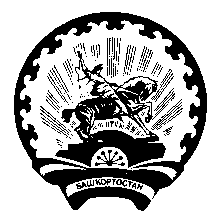 Администрация сельского поселения      Нижнеташлинский сельсоветМуниципального района Шаранский район Республики Башкортостан                с. Нижние Ташлы, тел.(34769) 2-51-49